Great Bradley Church, Suffolk: Grave Number 69Sarah Ann TurnerSarah Ann Turner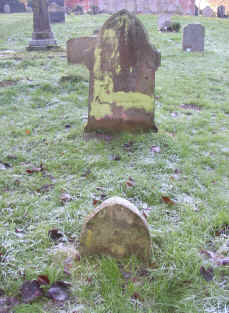 IN AFFECTIONATE
REMEMBRANCE OF
SARAH ANN
THE BELOVED WIFE OF
ROBERT TURNER
WHO DEPARTED THIS LIFE
MARCH 12 TH 1917
AGED 65 YEARSREST IN PEACEThe Footstone has:
S.A.T
1917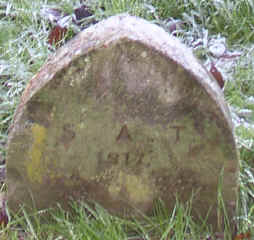 